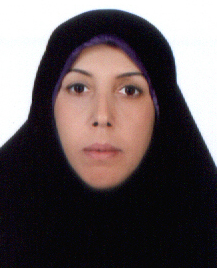 استاد دانشکده جغرافیا- دانشگاه تهرانفضیله دادورجغرافیای انسانی | جغرافیای انسانی(روستایی)تلفن دفتر:  +98 (21)پست الکترونیکی: fkhani@ut.ac.irتحصیلاتPh.D ,1375,جغرافیای انسانی,تربیت مدرس
دوره سوم سطح - کارشناسی ارشد,1369,جغرافیای انسانی,تربیت مدرس
دوره دوم سطح - کارشناسی,1369,جغرافیا,تهران
زمینههای تخصصیو حرفهایسوابق کاري و فعالیت های اجراییعضو  کمیته علمی همایش بین المللی زنان و زندگی شهری-(1396-1396)
عضو کمیته ارزیابی کیفیت دانشکده-(1396-1398)
فعالیت های علمیمقالات- تحلیل تاثیر مطالعات میان‌رشته‌ای بر پویایی علمی جغرافیا (با تمرکز بر مطالعات میان‌رشته‌ای کارآفرینی- جغرافیا). ترکاشوند زهرا, دادور فضیله (1401)., جغرافیا -فصلنامه علمی پژوهشی و بین المللی انجمن جغرافیایی ایران, 20(75), 21-40.

- ارزیابی فرصت‏ های کارآفرینی در نواحی روستایی و نقش دولت در ارتقای‏ آن مطالعه موردی: روستاهای شهرستان بهبهان. فردوسی سارا, فرجی سبکبار حسنعلی, دربان استانه علیرضا, دادور فضیله (1401)., پژوهش های جغرافیای انسانی, 54(1).

- مدیریت خشکسالی در نواحی روستایی با تأکید بر رویکرد تاب‌آوری (مورد مطالعه: شهرستان کنگاور). ملکان احمد, دادور فضیله, دربان استانه علیرضا (1400)., پژوهش های جغرافیای انسانی, 53(2), 717-732.

- ارزیابی اثرات و پیامدهای اقدامات راهبردی توسعه اقتصادی روستایی  مورد: استان خوزستان. مطیعی لنگرودی سیدحسن, دادور فضیله, یاقوت حردانی هادی, قدیری معصوم مجتبی (1400)., فصلنامه اقتصاد فضا و توسعه روستایی, 10(1), 1-22.

- CHALLENGES AND OPPORTUNITIES OF SECOND HOME TOURISM DEVELOPMENT IN THE MOUNTAINOUS REGION. Dadvarkhani Fazileh (2020)., Scientific journal of Sustainable development of mountain territories, 12(3), 373-382.

- تحلیل نقش سرمایه اجتماعی بر ارتقای تاب آوری در برابر خشکسالی (مورد مطالعه: روستاهای شهرستان کنگاور).. ملکان احمد, دادور فضیله, مطیعی لنگرودی سیدحسن, دربان استانه علیرضا (1399)., برنامه ریزی منطقه ای (دانشگاه آزاد مرودشت), 10(38).

- ارائه الگوی ارزیابی توزیع فضایی فعالیت (اشتغال و بیکاری) زنان در شهرستان های ایران با استفاده از سیستم های دانش بنیان. هادی پور راضیه, فرجی سبکبار حسنعلی, دادور فضیله, رومیانی احمد (1399)., فصلنامه اقتصاد فضا و توسعه روستایی, 9(32), 149-172.

- تحلیل عوامل موثر بر فرآیند تصمیم گیری در پذیرش کارآفرینی در بین زنان روستایی مطالعه موردی: دهستان سولقان. دادور فضیله, موسوی سمیه سادات (1399)., مطالعات برنامه ریزی سکونتگاه های انسانی, 15(1), 161-181.

- غربالگری زیست‌محیطی اقدامات استراتژیک توسعۀ روستایی با تأکید بر سند راهبردی توسعۀ اقتصادی در استان خوزستان. یاقوت حردانی هادی, مطیعی لنگرودی سیدحسن, دادور فضیله, قدیری معصوم مجتبی (1399)., پژوهش های جغرافیای انسانی, 52(1), 323-346.

- سنجش و تحلیل وضعیت آگاهی محیط زیستی در سکونتگاه های روستایی پیرامون شهر یاسوج. دادور فضیله, سلمانی محمد, مشفق نژادی عنایت اله (1398)., پژوهش های جغرافیای انسانی, 51(3), 783-796.

- Second Home Tourism and Agriculture in Rural Areas: Examining the Effects of Second Homes on Agricultural Resources in Northern Iran. Dadvarkhani Fazileh (2019)., Journal of Rural Development, 38(1), 123-144.

- بررسی فضایی عوامل موثر بر ضریب مکانی اشتغال زنان روستایی کشور ایران در بخش خدمات. دادور فضیله, دربان استانه علیرضا, نجارزاده محمد, هاجری بهرام (1397)., برنامه ریزی منطقه ای (دانشگاه آزاد مرودشت), 8(32), 1-10.

- تبیین راهبردهای توسعه گردشگری پیرا شهری جامعه محور مطالعه موردی منطقه کن - سولقان. دادور فضیله, غنیان منصور (1397)., نشریه گردشگری شهری, 5(3), 121-135.

- ارزیابی عوامل موثر بر پذیرش نوآوری در بین کارآفرینان روستایی (مطالعه موردی: دهستان سولقان). دادور فضیله, موسوی سمیه السادات (1396)., پژوهش های جغرافیای انسانی, 49(4), 917-934.

- تحلیل نظریه پخش فضایی در کارآفرینی و نقش آن در توسعه کالبدی نواحی روستایی (مورد مطالعه: دهستان سولقان). دادور فضیله, موسوی سمیه السادات (1396)., برنامه ریزی توسعه کالبدی, 2(7), 99-116.

- بررسی رابطۀ مشارکت مردمی و توسعه‌یافتگی روستایی (نمونه موردی: شهرستان‌های سیروان و چرداول). علی بیگی جواد, دادور فضیله (1394)., فرهنگ ایلام -فصلنامه فرهنگی و پژوهشی, 16(48و49), 28-44.

- تحلیل جنسیتی در فرآینذ پخش کارآفرینی در مناطق روستایی مورد: دهستان سولقان. دادور فضیله,  سمیه موسوی (1394)., فصلنامه اقتصاد فضا و توسعه روستایی, 0(4), 1-22.

- تبیین انگیزه های مهاجران بین المللی از ارسال سرمایه های مالی با استفاده از نظریه بنیانی مطالعه مورد شهرستان لامرد. رستگار ابراهیم, مطیعی لنگرودی سیدحسن, فرجی سبکبار حسنعلی, دادور فضیله, دارابی حسن (1394)., فصلنامه پژوهش های روستایی, 6(3), 613-634.

- The influence of tourism development on economic empowerment of rural women. Dadvarkhani Fazileh (2015)., European Online Journal of Natural and Social Sciences, 3(3), 900-910.

- تبیین راهبرد گردشگری فرهنگ محور در دهستان کلین- فشافویه. دادور فضیله, سوری فرشاد, حسینی فریده (1394)., پژوهش و برنامه ریزی روستایی - دانشگاه فردوسی مشهد, 4(3), 89-99.

- Geographical Perspective on Gender Relations in Rural Areas: A comparative Study in North and West of Iran. Dadvarkhani Fazileh (2015)., Journal of Rural and Community Development, 10(2), 63-77.

- ارزیابی آثار احداث آزادراه تهران- شمال در محدوده دهستان کن- سولقان. دادور فضیله, موسوی سمیه سادات, اروجی حسن, علیزاده محمد (1394)., پژوهش های جغرافیای انسانی, 47(2), 391-410.

- women and rural development in Iran:Analysis of the effect of socio-economic changes on women's work in agriculture. Dadvarkhani Fazileh,  شهلا چوبچیان (2015)., ciencia e natura, 36(2), 36-50.

- Evaluating the most effective ecological potentials of Nain city to develop slow tourism, Case study: Nain town. Pour Ahmad Ahmad, Ghadiri Masoum Mojtaba, Salmani Mohammad, Dadvarkhani Fazileh, Hataminejad Hossein, Rahmani Majid (2015)., CUMHURIYET SCIENCE JOURNAL, 36(3), 988-1002.

- تحلیل عوامل موثر بر ارتقاء عملکرد و رضایت مندی کارکنان مراکز پذیرایی گردشگری: مطالعه موردی رستوران های میان راه روستای رودک ( دهستان رودبارقصران- شهرستان شمیرانات ). دادور فضیله, قربانی سحر (1394)., فصلنامه نگرش های نو درجغرافیای انسانی, 7(2), 87-107.

- برنامه ریزی راهبردی توسعة گردشگردی (مطالعة موردی: تفرجگاه بند ارومیه). مطیعی لنگرودی سیدحسن, دادور فضیله, رضائیه ازادی مریم, شریفی انور, رضائیه آزادی مریم (1393)., پژوهش های جغرافیای انسانی, 46(3), 523-540.

- ارزیابی اثرات توسعه گردشگری فرهنگ محور در تغییرات اجتماعی- فرهنگی مقاصد روستایی(مطالعه موردی: بخش کن – دهستان سولقان). ادبی ممقانی محمد, دادور فضیله, سجاسی قیداری حمداله, فرخی سیس سعیده (1393)., فصلنامه برنامه ریزی فضایی جغرافیا, 4(13), 55-78.

- سنجش پتانسیلهای گردشگری روستایی با رویکرد رفع چالشهای اقتصادی مطالعة موردی: دهستان قلعه قافه- شهرستان مینودشت. دادور فضیله, خسروی مهر حمیده, طورانی علی (1393)., فصلنامه پژوهش های روستایی, 5(1), 212-191.

- The measurement of comments from rural managers regarding evaluation of tourism matrix-physical effects of second homes in rural areas (Case study: Baraghan County). Zamani Hamid, Dadvarkhani Fazileh, Rahmani Majid, Samadikhadem Shahram (2014)., Nature and Science, 12(7), 1-14.

- میزان توان و توزیع فضایی سرمایه های ارسالی مهاجران بین الملل در بخش بهداشت و درمان (مطالعه موردی: سکونتگاه های روستایی شهرستان لامرد). مطیعی لنگرودی سیدحسن, دادور فضیله, فرجی سبکبار حسنعلی, دارابی حسن, رستگار ابراهیم (1393)., جغرافیا ( برنامه ریزی منطقه ای)- موسسه آموزش عالی بین المللی قشم, 4(13), 87-102.

- ارزیابی پیامدهای اقتصادی و اجتماعی گردشگری خانه های دوم (مطالعه موردی: روستاهای ییلاقی بخش بندپی شرقی شهرستان بابل). دادور فضیله, محمدزاده فاطمه (1392)., پژوهش های جغرافیای انسانی, 45(4), 75-102.

- مطالعه تطبیقی تاثیز سزمایه  اجتماعی بز ارتقای تو سعه رو ستایی(مطالعه موردی : دهستان گودین ، شهرستان کنگاور). دادور فضیله, ملکان احمد, عزمی آئیژ, احمدی راشد (1392)., فصلنامه برنامه ریزی فضایی جغرافیا, 3(10), 125-144.

- تاثیر مولفه سرمایه اجتماعی بر ارتقای توسعه روستایی (مورد مطالعه: دهستان گودوین، شهرستان کنگاور). دادور فضیله, قدیری معصوم مجتبی, ملکان احمد (1392)., جغرافیا -فصلنامه علمی پژوهشی و بین المللی انجمن جغرافیایی ایران, 1(38), 133.

- سنجش پیامدهای گردشگری خانه های دوم بر محیط زیست مناطق روستایی (مطالعه موردی :روستاهای ییلاقی بخش بند پی شرقی. دادور فضیله, محمدزاده فاطمه (1392)., جغرافیا و توسعه ناحیه ای, 31(20), 83-100.

- نقش گردشگری خانه های دوم در تغییرات کالبدی- فیزیکی نواحی روستایی (مطالعه موردی: دهستان برغان شهرستان ساوجبلاغ). دادور فضیله, زمانی حمید, قدیری معصوم مجتبی, عاشری اسمعیل (1392)., فصلنامه پژوهش های روستایی, 4(2), 277-299.

- تحلیلی بر گذران اوقات فراغت جوانان در مناطق روستایی ایران ( مطالعه موردی : دهستان سیگار ، شهرستان لامرد ). دادور فضیله, هاجری بهرام, قنبری مرتضی, حاجیلو مهدی (1392)., اندیشه جغرافیایی, پنجم(9), 111.

- تحلیل تطبیقی نظرات سهم بران در خصوص اثرات گردشگری خانه های دوم بر جنبه های فیزیکی - کالبدی مناطق روستایی (مطالعه موردی : روستاهای ییلاقی بند پی شرقی شهرستان بابل. دادور فضیله, محمدزاده فاطمه (1391)., مسکن و محیط روستا, 0(140), 83-100.

- نقش گردشگری در توسعه‎ی اقتصادی بازارچه‎ی ساحلی شهرستان ترکمن. دادور فضیله, قرنجیک مجید, قنبری نسب علی, اکبری سامانی ناهید (1391)., پژوهش های جغرافیای انسانی, 44(4), 111-128.

- تحلیل و ارزیابی کارکرد شهرهای کوچک در توسعه روستاهای پیرامونی (نمونه موردی: شهر سرابله-شهرستان شیروان-چرداول.  مهدی نیک سرشت, دادور فضیله,  شاه بختی رستمی,  معصومه شوهانی نژاد (1391)., جغرافیا ( برنامه ریزی منطقه ای)- موسسه آموزش عالی بین المللی قشم, 2(7), 64-53.

- مناسبات جنسیتی درفضاهای روستایی و تأثیر آن بر مشارکت زنان؛ ( مطالعه مقایسه‌ای دهستان مریدان شهرستان لنگرود و دهستان هولی شهرستان پاوه ). دادور فضیله, چوبچیان شهلا (1391)., فصلنامه پژوهش های روستایی, 3(3), 138-162.

- ارائه الگوی توانمندسازی زنان روستایی استفاده کننده از ICT در بخش مرکزی شهرستان لاهیجان. دادور فضیله, مطیعی لنگرودی سیدحسن,  لیلا صیاد بیدهندی (1391)., نشریه توسعه محلی ( روستایی - شهری)توسعه روستایی سابق, 4(1), 85-108.

- تحلیل راهبردی توسعه گردشگری با تکیه ب پتانسیل اکولوژیکی دریاچه ارومیه بر اساس تکنیک SWAT. دادور فضیله, قاسمی یونس, شکروی نگین (1391)., فصلنامه اکوبیولوژی تالاب, 3(12), 92-81.

- نقش گردشگری در توسعه کارآفرینی زنان روستایی (مطالعه تطبیقی روستای کندوان و اسکندان ، شهرستان اسکو. ایمنی قشلاق سیاوش, دادور فضیله, هاشمی سید سعید (1391)., جغرافیا و توسعه ناحیه ای, 0(18), 217-238.

- تبیین عوامل مؤثّر بر توانمندسازی روستاییان در توسعه‎ی کارآفرینی ( مطالعه‎ی موردی : بخش‌های زند و سامن شهرستان ملایر ). مطیعی لنگرودی سیدحسن, قدیری معصوم مجتبی, دادور فضیله, یدالهی فارسی جهانگیر, ترکاشوند زهرا (1391)., پژوهش های جغرافیای انسانی, 44(80), 119-103.

- رویکرد جنسیتی در تحلیل رضایتمندی روستاییان از عملکرد دهیاران (مطالعه موردی بخش کونانی شهرستان کوهدشت). دادور فضیله,  سوری فرشاد (1391)., جغرافیا -فصلنامه علمی پژوهشی و بین المللی انجمن جغرافیایی ایران, 10(32), 101-126.

- ارزیابی نگرش جامعه روستایی به گردشگری بر مبنای مدل معادلات ساختاری مطالعه موردی : منطقه کوهستانی رودبار قصران شهرستان شمیرانات.  لیلا وثوقی, دادور فضیله,  سید حسن مطیعی لنگرودی,  محمدتقی رهنمائی (1390)., فصلنامه پژوهش های روستایی, 2(4), 88-63.

- تحلیل نقش گردشگری در توسعه ی کارآفرینی زنان روستایی ( مطالعه ی تطبیقی : روستای کندوان و اسکندان شهرستان اسکو ). دادور فضیله, رضوانی محمدرضا, ایمنی قشلاق سیاوش,  سیدسعید هاشمی (1390)., جغرافیا و توسعه ناحیه ای, 10(18), 217-238.

- Participation of rural community and tourism development in Iran. Dadvarkhani Fazileh (2012)., Community Development, 43(2), 259-277.

- تحلیل نقش گردشگری در توسعه ی ویژگی های کارآفرینانه و گرایش به کارآفرینی در بین جوانان روستایی ( مطالعه موردی : روستای کندوان و اسکندان شهرستان اسکو. دادور فضیله, رضوانی محمدرضا, ایمنی قشلاق سیاوش,  خدیجه بوذرجمهری (1390)., پژوهش های جغرافیای انسانی, 0(78), 169-195.

- حکمروایی خوب ، راهبردی برای کاهش فقر روستایی. دادور فضیله, سلمانی محمد, فرهادی صامت, زارع زهره (1390)., فصلنامه نگرش های نو درجغرافیای انسانی, 3(4), 103-121.

- ارزیابی فضای کارآفرینی در گردشگری روستایی ( مطالعه موردی : منطقه اورامان ).  منصور غنیان, دادور فضیله,  لیلا بقایی (1390)., فصلنامه پژوهش های روستایی, 2(3), 99-123.

- ارزیابی عوامل مؤثر بر رضایت در گردشگری زمستانی مورد مطالعه: دو مقصد زمستانی شمشک و دربندسر. وثوقی لیلا, دادور فضیله, مطیعی لنگرودی سیدحسن, رهنمائی محمدتقی (1390)., فصلنامه مطالعات مدیریت گردشگری, 7(15), 1-28.

- اثرات فعالیت های گردشگری بر محیط زیست ( مطالعه موردی : روستای بیله درق ). عزمی آئیژ,  بهرام ایمانی, دادور فضیله (1390)., فصلنامه نگرش های نو درجغرافیای انسانی, 3(3), 13-25.

- بررسی میزان رضایتمندی گردشگران مذهبی بازدید کننده از امامزاده آقا علی عباس بادرود. دادور فضیله,  آئیژ عزمی (1390)., جغرافیا -فصلنامه علمی پژوهشی و بین المللی انجمن جغرافیایی ایران, 4(14), 41-60.

- تحلیل جنسیتی از درک آثار گردشگری روستایی ( مورد مطالعه: روستاهای کن - سولقان در شمال غرب تهران ). دادور فضیله (1390)., نشریه توسعه محلی ( روستایی - شهری)توسعه روستایی سابق, 3(1), 44-25.

- برنامه ریزی راهبردی طبیعت گردی در روستاهای نواحی بیابانی ( مطالعه موردی روستاهای خرانق - شهرستان اردکان یزد ). دادور فضیله, نیک سیرت مسعود (1389)., فصلنامه پژوهش های روستایی, 1(4), 41-72.

- چارچوب تحلیلی در مطالعات نابرابری های جنسیتی در جهان. دادور فضیله (1389)., زن در توسعه و سیاست, 8(---), -.

- به کارگیری مدل ریاضی در سنجش میزان موفقیت گردشگری در مناطق جغرافیایی مطالعه موردی شهر بوشهر. دادور فضیله, غریب زاده قاسم (1389)., جغرافیا و مطالعات  محیطی, 2(4), 49-64.

- فضای اجتماعی راهبری عمومی و جنسیت. دادور فضیله,  عباس سعیدی (1388)., جغرافیا -فصلنامه علمی پژوهشی و بین المللی انجمن جغرافیایی ایران, 7(23), 59-76.

- تبیین عوامل موثر بر مشارکت زنان در تصمیم گیری های اقتصادی - اجتماعی در مناطق روستایی ( مطالعه موردی : محدوده روستایی چیر - یامچی شهرستان زنجان ). دادور فضیله,  منیژه احمدی (1388)., زن در توسعه و سیاست, 7(4), 95-113.

- بررسی اثرات گردشگری ساحلی با تکیه بر نظر سنجی از خانوارهای روستایی روستای چمخاله شهرستان لنگرود. دادور فضیله, قاسمی وسمه جانی ابوطالب, قنبری نسب علی (1388)., فصلنامه جغرافیای انسانی, 1(4), 51-64.

- سنجش نگرش عشایر  نسبت به اسکان در استان چهارمحال و بختیاری. مهدوی حاجیلوئی مسعود, رضایی پژمان, دادور فضیله (1388)., فصلنامه روستا و توسعه, 12(3), 137-162.

- بررسی تاثیر نگرش مردان بر ایجاد گروههای مستقل زنان روستایی مطالعه موردی استان آذربایجان شرقی. دادور فضیله,  فتانه حاجیلو (1388)., فصلنامه روستا و توسعه, 11(1), 151-171.

- تحلیل رابطه سطوح توسعه انسانی و جنسیتی با شاخص های محرومیت و بهره مندی باروری.  مریم (آزاده) مردانی, دادور فضیله (1388)., فصلنامة پژوهش زنان, 7(2), 31-54.

- توسعه یافتگی و شاخص های فقر انسانی و جنسیتی.  مریم(آزاده) مردانی, دادور فضیله (1387)., فصلنامة پژوهش زنان, 6(4), 75-108.

- توسعه روستایی و چالشهای اشتغال زنان. دادور فضیله (1385)., پژوهش های جغرافیایی, -(55), 188-171.

- جغرافیای جنسیت پارادایمی نو در جغرافیا. دادور فضیله (1383)., جغرافیا -فصلنامه علمی پژوهشی و بین المللی انجمن جغرافیایی ایران, 2(2), 99-83.

- پی آمد مهاجرت انفرادی مردان بر کارکرد زنان در مناطق روستایی. دادور فضیله (1383)., نشریه مطالعات اجتماعی و روان شناختی زنان (مطالعات زنان سابق), 2(4), 176-149.

کنفرانس ها- گردشگری فرهنگی، راهبردی در جهت هویت بخشی قومی و حس تعلق ملی در بین اقوام ایرانی. دادور فضیله (1397)., فرهنگ و هنر اقوام ایرانی, 26-30 مهر, تهران, ایران.

- شخصیت های نامدار : جاذبه های کشف نشده گردشگری فرهنگی. دادور فضیله (1397)., جشن نامه استاد عباس سعیدی ، جستارهایی در باره جغرافیا و برنامه ریزی مکانی-فضایی, 23-23 مهر, تهران, ایران.

- Gender Analysis in Diffusion of Enterprenurship in Rural areas, Case studies : The North of Tehran. Dadvarkhani Fazileh, Mosavi Somayeh Sadat (2015)., Second international conference on Advances in women's studies 2015, 9-10 June, Toronto, Canada.

- چالش ها و ظرفیت های مدیریت نواحی روستایی ایران با تاکید بر نقش دهیاریها و الزامات آن برای برنامه ششم توسعه. خدادادی پروین, دادور فضیله (1393)., همایش ملی چشم انداز توسعه پایدار روستایی در برنامه ششم توسعه کشور, 15-15 دی, تهران, ایران.

- تحلیل سطوح محرومیت و بهره مندی زنان روستایی در ایران بر مبنای عوامل جغرافیایی. دادور فضیله, مردانی مریم (آزاده (1390)., توسعه روستایی, 25-27 دی, تهران, ایران.

- نقش گردشگری در توانمند سازی اقتصادی زنان روستایی. دادور فضیله (1390)., جغرافیا و برنامه ریزی توسعه روستایی, 23-24 آبان, مشهد, ایران.

- مطالعه تجارب جهانی در حوزه کاربرد ICT در  توانمند سازی زنان  سرپرست خانوار روستایی. دادور فضیله, صیاد بید هندی لیلا (1388)., توانمند سازی و توان افزایی زنان سرپرست خانوار, 9-10 خرداد, تهران, ایران.

- تحلیلی بر مسایل و نیازهای زنان سرپرست خانوار جهت توانمند سازی آنان  مورد شهر تهران. قاسمی سمیه, دادور فضیله (1388)., توانمند سازی و توان افزایی زنان سرپرست خانوار, 9-10 خرداد, تهران, ایران.

- Men migration and women's work in rural area , The case study :North of Iran. Dadvarkhani Fazileh (2008)., Women words 2008, 3-9 July, Madrid, Spain.

- Assessment of employment and entrepreneurship problems and challenges of Iranian rural women. Dadvarkhani Fazileh, ایمنی سیاوش, هاشمی سعید (2008)., Women's Words 2008, 3-9 July, Madrid, Spain.

- tourist development and rural community. Dadvarkhani Fazileh (2007)., 6th European onference of Iranian studies, 17-22 September, Vienna , Austria.

- امنیت زنان درمناطق شهری. دادور فضیله (1383)., توسعه محله ای, 13-19 بهمن, تهران, ایران.

کتب - بنیانهای برنامه ریزی در فضاهای متغیر روستایی. دادور فضیله (1396).

- مروری بر مبانی، رویکردها و مدل های برنامه ریزی گردشگری. وثوقی لیلا, دادور فضیله (1395).

- گردشگری ترکیبی نو. دادور فضیله, بیات ناصر, فتاحی احدالله, رستگار ابراهیم (1394).

- درآمدی بر پارادایم جغرافیای جنسیت. دادور فضیله (1386).

- جنسیت و توسعه. دادور فضیله (1386).

- جغرافیای توسعه در جهان و ایران. دادور فضیله,  ناصر جوادی (1385).

مجلاتپایان نامه ها و رساله ها- "تحلیل عوامل موثر بر سهولت راه اندازی کسب و کار زنان"، خاطره حیدری، فضیله دادور، کارشناسی ارشد،  1402/3/16 

- "تبیین فرصت های کارآفرینی در نواحی روستایی (مطالعه موردی: شهرستان بهبهان)"، سارا فردوسی، فضیله دادور، دکتری،  1401/6/8 

- "ارزیابی طرح توسعهء پنل های خورشیدی استان خوزستان (مورد مطالعه: شهرستان باغملک) "، گل ناز فرهادی، فضیله دادور، کارشناسی ارشد،  1401/11/24 

- الگوی مدیریت خشکسالی در نواحی روستایی با رویکرد تاب آوری (مورد مطالعه شهرستان کنگاور)، احمد ملکان، فضیله دادور، دکتری،  1398/9/20 

- ارزیابی اثرات تغییرات کاربری اراضی بر جغرافیای اقتصادی و اجتماعی-فرهنگی دهستان آدران، ماندانا جهانشیری، فضیله دادور، کارشناسی ارشد،  1398/3/28 

- ارزیابی تکوینی پتانسیل گردشگری در منطقه مهاباد، علی فریور، فضیله دادور، کارشناسی ارشد،  1398/2/17 

- ارزیابی اثرات فضایی تسهیلگران اجتماع محور بر توانمندسازی اجتماعات محلی ( مطالعه موردی روستاهای منتخب شهرستان ری)، معصومه خالدی، فضیله دادور، کارشناسی ارشد،  1397/9/14 

- ارزیابی شاخص های پایداری زیست محیطی (سکونتگاههای روستایی پیرامون شهر یاسوج)، عنایت الله مشفق نژادی، فضیله دادور، کارشناسی ارشد،  1396/11/29 

- زنان و فضاهای بی دفاع شهری (مطالعه موردی منطقه 6 تهران)، امیر صیامی کتلر، فضیله دادور، کارشناسی ارشد،  1394/6/24 

- مکان یابی فضاهای ورزشی با تاکید بر رویکرد گردشگری ورزشی (مطالعه موردی: شهر کرج )، فرنوش نیرو، فضیله دادور، کارشناسی ارشد،  1394/6/24 

- نقش خانه های دوم  در توسعه اقتصادی و اجتماعی دهستان چندار، ملیحه شهبازی، فضیله دادور، کارشناسی ارشد،  1394/6/23 

- تدوین الگوی توانمند سازی اجتماع محور در راستای توسعه  ی پایدار سکونتگاههای روستایی( مطالعه موردی : شهرستان بهاباد استان یزد)، حمد افروزیان، فضیله دادور، دکتری،  1394/6/23 

- تبیین فرآیند سرمایه های ارسالی مهاجران بین المللی در توسعه اقتصادی سکونتگاههای روستایی( مطالعه موردی : شهرستان لامرد )، ابراهیم رستگار، فضیله دادور، دکتری،  1394/2/28 

- ادراک محیطی مخاطرات گردشگری در مناظق خشک و بیابانی (نمونه موردی شهرستانهای نائین و خورو بیابانک )، محمدسلمان شریفی ولدانی، فضیله دادور، کارشناسی ارشد،  1393/6/25 

- بررسی توانمندی های توسعه اقتصادی مطالعه موردی دهستان آغمیون، شهرستان سراب، فریده حسین زاده، فضیله دادور، کارشناسی ارشد،  1392/6/19 

- تحلیل  اثرات دگرگونی های الگوی مسکن بر کارکرد زنان روستایی.مورد مطالعه:بخش مرکزی شهرستان مهاباد، زینب محمدی، فضیله دادور، کارشناسی ارشد،  1392/4/1 

- تحلیل جنسیتی در فرآیند پخش کارآفرینی در مناطق روستایی، سمیه سادات موسوی، فضیله دادور، کارشناسی ارشد،  1392/4/1 

- تبیین رابطه سرمایه فرهنگی زنان روستایی با نحوه توزیع قدرت در ساختار خانواده هسته ای روستاهای شهرستان کهنوج _ مرضیه دهقانی، مرضیه دهقانی، فضیله دادور، کارشناسی ارشد،  1392/3/7 

- آسیب شناسی گردشگری روستایی باتاکید بر راهبرد گردشگری فرهنگ محور.مطالعه موردی:بخش کن -دهستان سولقان، محمد ادبی ممقانی، فضیله دادور، کارشناسی ارشد،  1391/9/29 

- تحلیل تاثیر مولفه های سرمایه اجتماعی بر شاخص های توسعه  روستایی.نمونه موردی:دهستان گودین شهرستان کنگاور، احمد ملکان، فضیله دادور، کارشناسی ارشد،  1391/9/18 

- طراحی الگویی مناسب جهت دستیابی به کارآفرینی اجتماعی برای زنان ( مطالعه موردی کمیته امداد امام خمینی )، فاطمه موسوی، فضیله دادور، کارشناسی ارشد،  1391/7/2 

- نقش صنایع چوب وکاغذ استان مازندران در توسعه روستایی.مطالعه موردی:دهستان کلیجان رستاق علیا شهرستان ساری، مریم اکبری شکتایی، فضیله دادور، کارشناسی ارشد،  1391/6/29 

- تحلیل فرایند توسعه گردشگری درمناطق روستایی با تاکید بر مدل خوشه گردشگری-رودبار قصران، لیلا وثوقی، فضیله دادور، دکتری،  1391/4/6 

- نقش توانمند سازی روستاییان در توسعه کارآفرینی.نمونه موردی :بخش های زند وسامن شهرستان ملایر، زهرا ترکاشوند، فضیله دادور، دکتری،  1391/4/10 

- برنامه ریزی توسعه گردشگری با رویکرد اقتصادی در تفرجگاه بند ارومیه، مریم رضاییه آزادی، فضیله دادور، کارشناسی ارشد،  1391/11/21 

- طراحی الگویی برای توانمند سازی زنان روستایی با استفاده ازفناوری اطلاعات وارتباطات.مطالعه موردی:بخش مرکزی شهرستان لاهیجان، لیلا صیاد بیدهندی، فضیله دادور، دکتری،  1391/11/18 

- سنجش کیفیت زندگی زنان نواحی روستایی شهرستان اراک، نوشین دهقانی، فضیله دادور، کارشناسی ارشد،  1391/11/15 

- ساماندهی اثرات کالبدی -فیزیکی گردشگری خانه های دوم در نواحی روستایی، حمید زمانی، فضیله دادور، کارشناسی ارشد،  1391/11/14 

- مطالعه وتاثیر گروههای همیاردر افزایش روحیه مشارکت اجتماعی زنان سرپرست خانوار ( مطالعه موردی : زنان سرپرست خانوار تحت پوشش سازمان بهزیستی تهران )، سید محمد حسینی، فضیله دادور، کارشناسی ارشد،  1389/9/30 

- توسعه شهری و چالش های اجتماعی اشتغال زنان در شهر کابل، مهتاب عالمی، فضیله دادور، دکتری،  1389/9/16 

- تبیین راهبردهای توسعه گردشگری روستایی کار افرین و مطالعه منطقه اورامان، منصور غنیان، فضیله دادور، دکتری،  1389/2/20 

- نقش و جایگاه کشاورزی در توسعه روستایی، مریم منصوری، فضیله دادور، کارشناسی ارشد،  1388/11/19 

- تحلیل پیامدهای کالبدی- فضایی گسترش گردشگری خانه های دوم در نواحی روستایی(مطالعه موردی: دهستان شیرکوه- شهرستان تفت)، حمیدرضا باغبانی، فضیله دادور، کارشناسی ارشد،  1388/11/06 

- امکان سنجی توسعه‌ اشتغالات خرد و متوسط برای زنان درمناطق روستایی (مطالعه موردی: دهستان هولی- شهرستان پاوه)، یسرا حسنی، فضیله دادور، کارشناسی ارشد،  1388/07/12 

- اثرات گردشگری در توسعه روستایی(مطالعه موردی:دهستان آبگرم سرعین دراستان اردبیل، بهرام ایمانی، فضیله دادور، کارشناسی ارشد،  1388/06/31 

- امکان سنجی توسعه گردشگری در نواحی روستایی مطالعه موردی: نواحی روستایی بخش کرگان رود شهرستان تالش استان گیلان، ماهره نصرتی قلعه بین، فضیله دادور، کارشناسی ارشد،  1387/10/28 

- نقش مدیریت روستایی در حفظ و احیای منابع طبیعی (نمونه موردی: دهستان سرشیو ‘ شهرستان مریوان)، بدریه تابا، فضیله دادور، کارشناسی ارشد،  1387/08/06 

- تحلیل عملکرد شوراهای اسلامی در توسعه روستایی(نمونه موردی: دهستان حکیم آباد شهرستان زرندیه)، علی احمدی، فضیله دادور، کارشناسی ارشد،  1386 

- بررسی روند شکل گیری روستاهای نوظهور ناشی از سیاست اسکان عشایر منطقه مورد مطالعه: کانونهای اسکان استان چهارمحال و بختیاری، پژمان رضایی، فضیله دادور، دکتری،  1386 

- بررسی پیامدهای اجتماعی - اقتصادی اسکان عشایر (نمونه موردی: کانون چشمه همیان کوهدشت)، مسلم دریکوند، فضیله دادور، کارشناسی ارشد،  1386 

